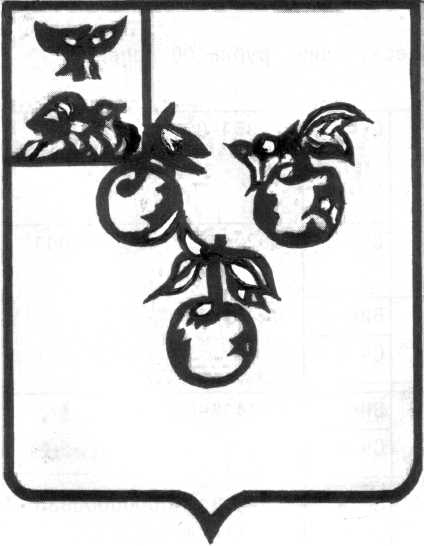 Муниципальное бюджетное дошкольное образовательное учреждение«Детский сад   № 6  с. Ломово Корочанского  района Белгородской области»Сценарий развлекательного мероприятияпо правилам дорожного движенияв средней группе на тему «Светофор Светофорович в гостях у ребят»                                                                                                                         Подготовила: воспитатель                                                                                                                         Средней группы                                                                                                                         Козлова Елена Валерьевна2015 г.Цель: познакомить детей с правилами дорожного движения, правилами безопасного поведения на улице, дорожными знаками.Программные задачи:уточнить представление детей об улице, проезжей части, тротуаре;закрепить знания детей о назначении светофора для машин и людей, закрепить знание сигналов светофора для детей;учить внимательно слушать взрослого и друг друга, отвечать на вопросы;систематизировать знания детей о дорожных знаках, об их значении;развивать наблюдательность, зрительную память, сообразительность, внимание; развивать умение отвечать полным ответом.воспитывать доброжелательность, отзывчивость, необходимость соблюдать правила дорожного движения.Материал:картинки с изображением улицы и различных ситуаций на дороге, дорожных знаков;макет светофора;костюм светофора;шапочки-маски для огоньков;набор для аппликации.Интеграция образовательных областей: «Познавательное развитие», «Социально-коммуникативное развитие», «Физическое развитие», «Речевое развитие», «Художественно эстетическое развитие».Предварительная работа:Проблемно-поисковая беседа: «Наши друзья на дороге», рассматривание картин о дорожных знаках, о светофоре, заучивание стихов.Формы проведения: интегрированное занятие.Приёмы: сюрпризный момент - Светофор.Методы: словесные, наглядные, практические.Ход занятия:Воспитатель: Ребята, посмотрите, сколько сегодня пришло к нам гостей, давайте с ними поздороваемся.Дети: Здравствуйте!Воспитатель: Настроение, у вас какое?Дети: Хорошее!Воспитатель: Давайте это хорошее настроение подарим гостям. Дети дуют на ладошку.Воспитатель: Ребята, сегодня я хочу пригласить вас на прогулку по большому городу. Представьте, что мы вышли из детского сада на улицу и пошли пешком.Воспитатель: Как сейчас мы называемся?Дети: Пешеходы(Дети останавливаются возле проекторана проекторе картина с изображением улицы с пешеходным переходом, машинами и пешеходами)Воспитатель: Как называется дорожка, по которой ходят пешеходы?Дети: Тротуар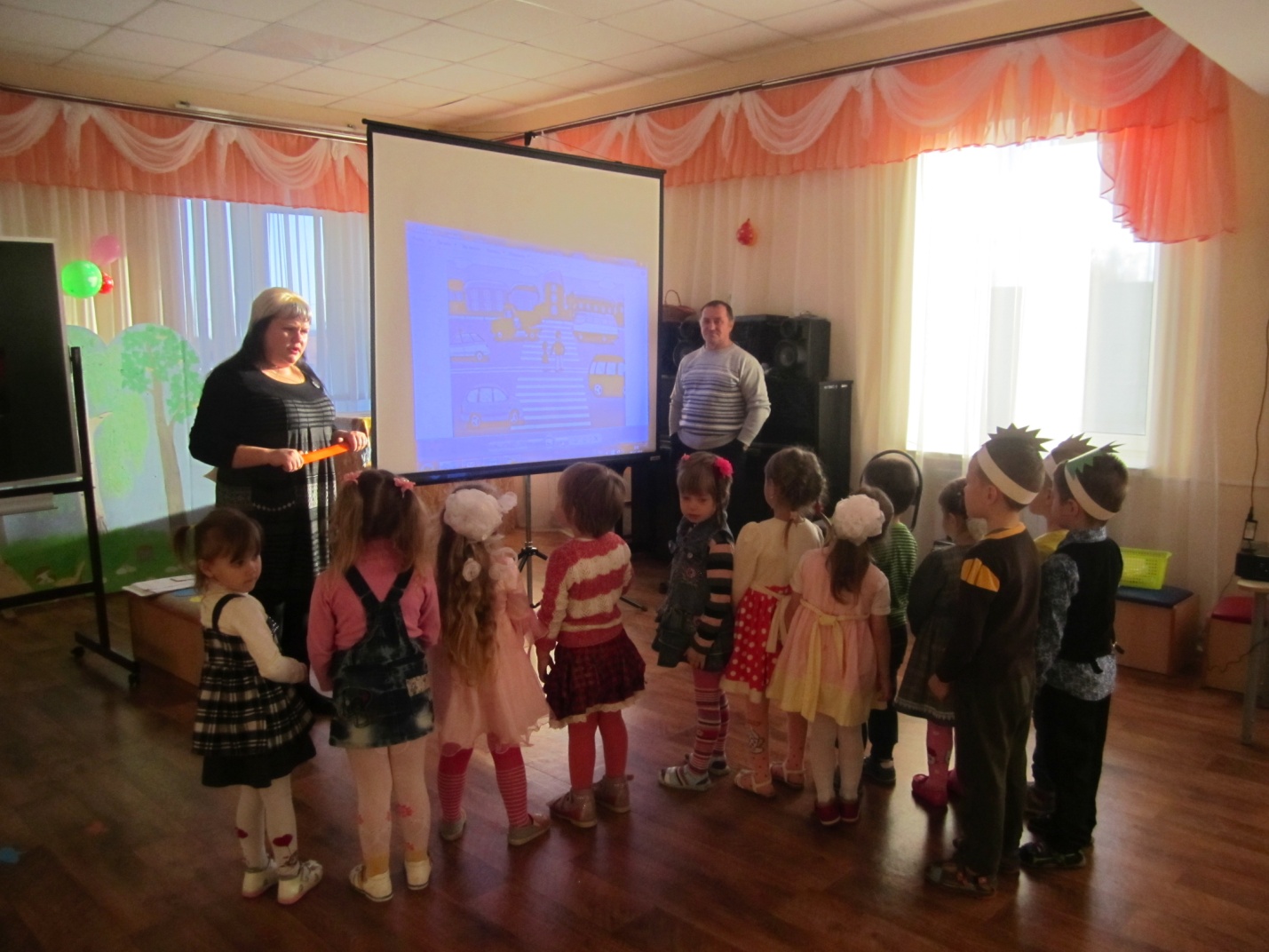 Воспитатель: Посмотрите, как много машин ездит по дороге, а кто знает, как называется эта дорога?Дети: Проезжая часть(Дети присаживаются на стульчики)Воспитатель: Ребята, мы живем в селе Ломово, но каждый из вас наверняка был большом красивом городе Белгороде с зелеными широкими улицами и проспектами. По ним движутся много легковых и грузовых автомашин, едут троллейбусы, автобусы и никто никому не мешает. Это потому что есть четкие и строгие правила для водителей машин и пешеходов. Чтобы сохранить свое здоровье и жизнь, мы должны строго соблюдать установленные правила дорожного движения. А запомнить их быстрее нам поможет наш сегодняшний друг, который пришел к нам в гости. А вот и он. (стучится и входит  светофор)Светофор: Здравствуйте, ребята!Дети: Здравствуйте!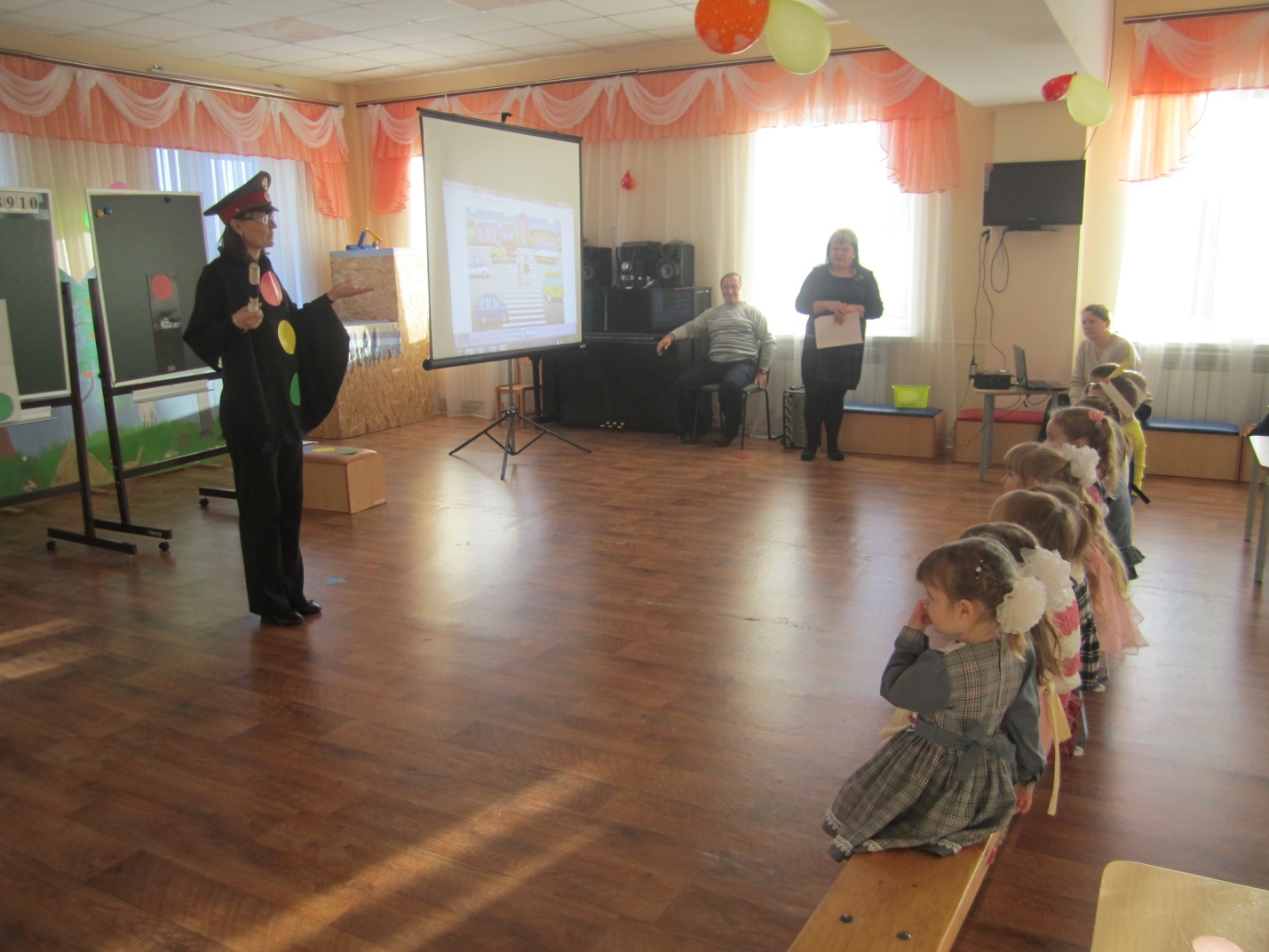 Светофор:                     Я вежливый и строгий,                    Я известен на весь мир,                    Я на улице широкой                    Самый главный командир!                    Кто я?Дети: СветофорСветофор: А зачем я нужен, ребята?Дети: Чтобы регулировать движениеСветофор: Посмотрите, у меня есть три сигнала огонька: зеленый, желтый и красный. А кто мне может сказать, в каком порядке они расположены?Дети: Наверху находится красный свет, посередине расположен желтый, а в самом низу находится зеленый светСветофор: А сейчас каждый из них сам про себя расскажет(выходят трое детей-огонечков)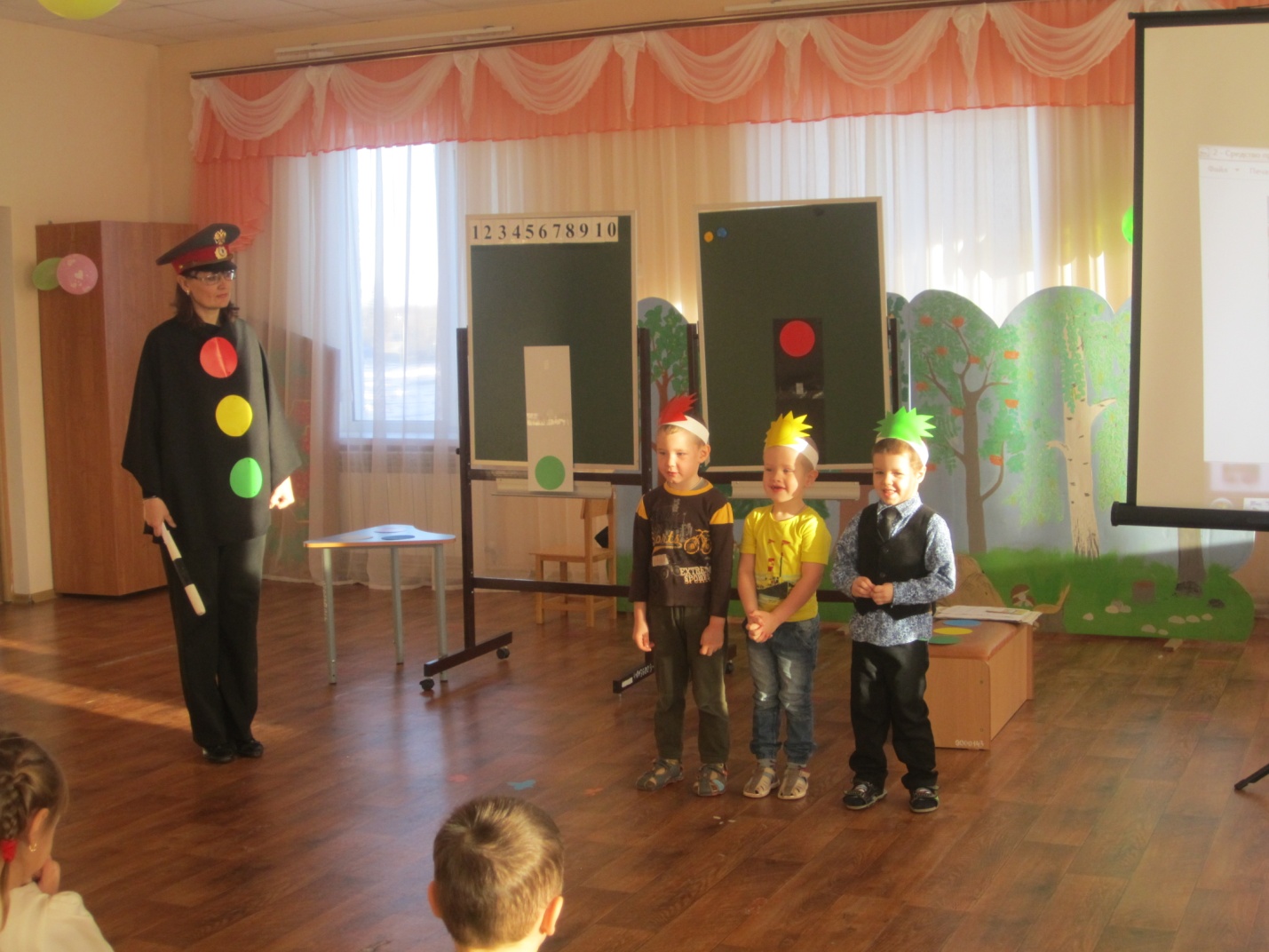 Красный:Самый строгий – красный светСтой! Дроги дальше нет,Путь для всех закрыт!Светофор: А для чего нужен красный свет, ребята?Дети: Красный свет напоминает об опасности (пожарные машины), на красный свет мы стоим и дрогу не переходимЖелтый:Чтоб спокойно перешел ты,Слушай наш совет:Жди! Увидишь скоро желтыйВ середине свет!Светофор: А зачем нужен желтый свет?Дети: Желтый свет значит приготовиться. Водитель издалека видит желтый свет и сбавляет скорость. И мы должны быть внимательны, увидев желтый свет светофора. Желтый – те, кто работает на дорогах – бульдозеры, катки, которые укладывают асфальт. И дорожные рабочие одеты в желтые костюмы.Зеленый:А за ним зеленый светВспыхнет впереди.Скажет он - препятствий нет,Смело в путь иди!Светофор: А что обозначает зеленый свет светофора?Дети: А вот зеленый спокойный, приятный цвет. Цвет травы и листьев. Когда загорится зеленый глаз светофора, мы можем переходить через дорогу спокойно, но вначале внимательно посмотрев по сторонамСветофор: Молодцы, ребята! Садитесь!(огонечки садятся)Светофор: Ребята, а хотите поиграть в игру?Дети: Да(на доске два черных прямоугольника)Светофор: Она называется «Почини светофор». Мне нужно двое помощников. Кто хочет мне помочь?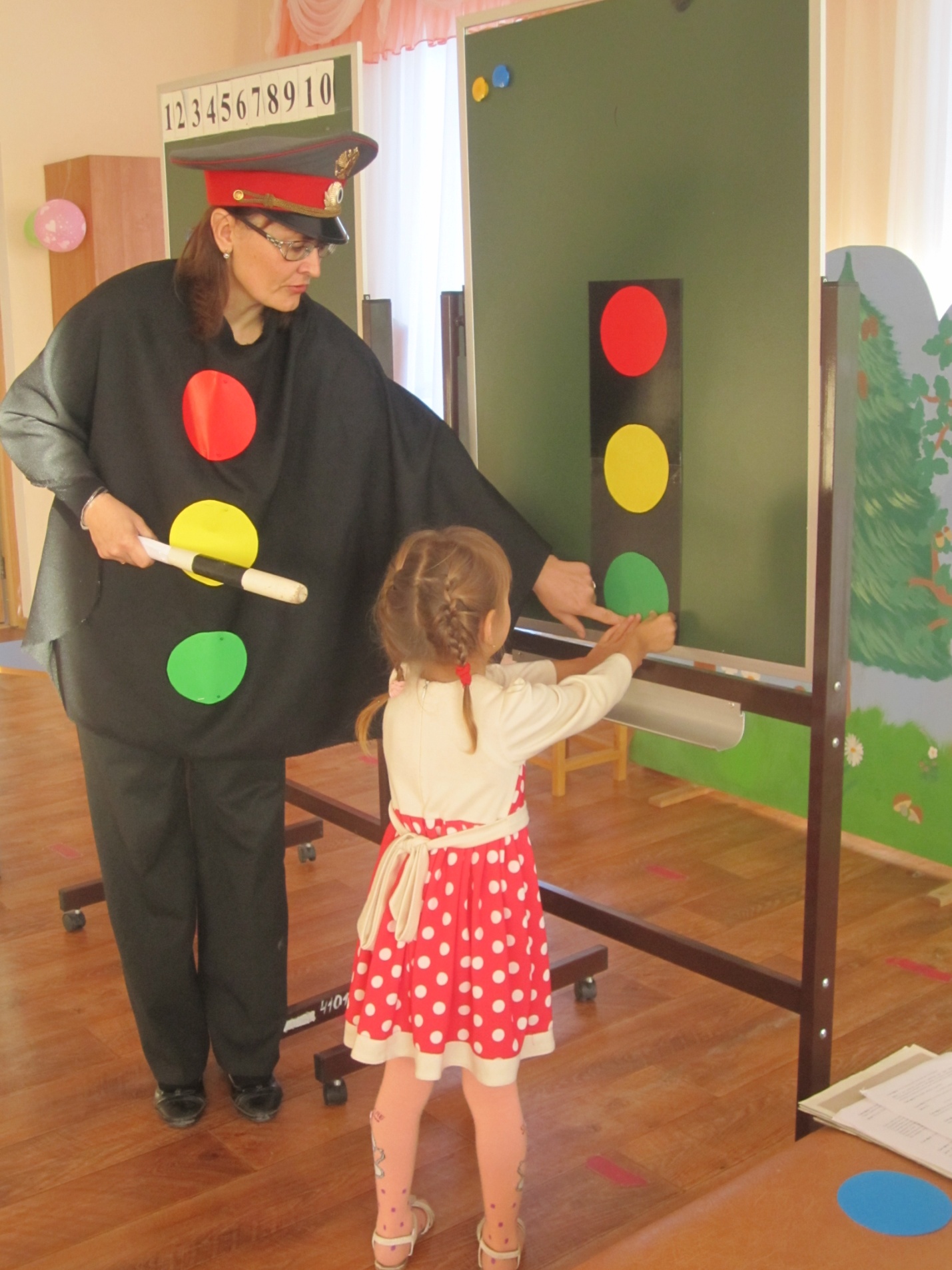 (выходят двое детей)Светофор: Ребята, ваша задача – как можно быстрее расставить по порядку все цвета светофора(каждому из детей раздается по четыре кружка: зеленый, желтый, красный и синий)Светофор: Итак, начинаем!(дети расставляют кружки в определенном порядке)Светофор: Посмотрите, ребята, правильно они сделали?Дети: ДаСветофор: Ребята, ну а теперь давайте проверим, как вы сделаете свои светофоры! Начинаем!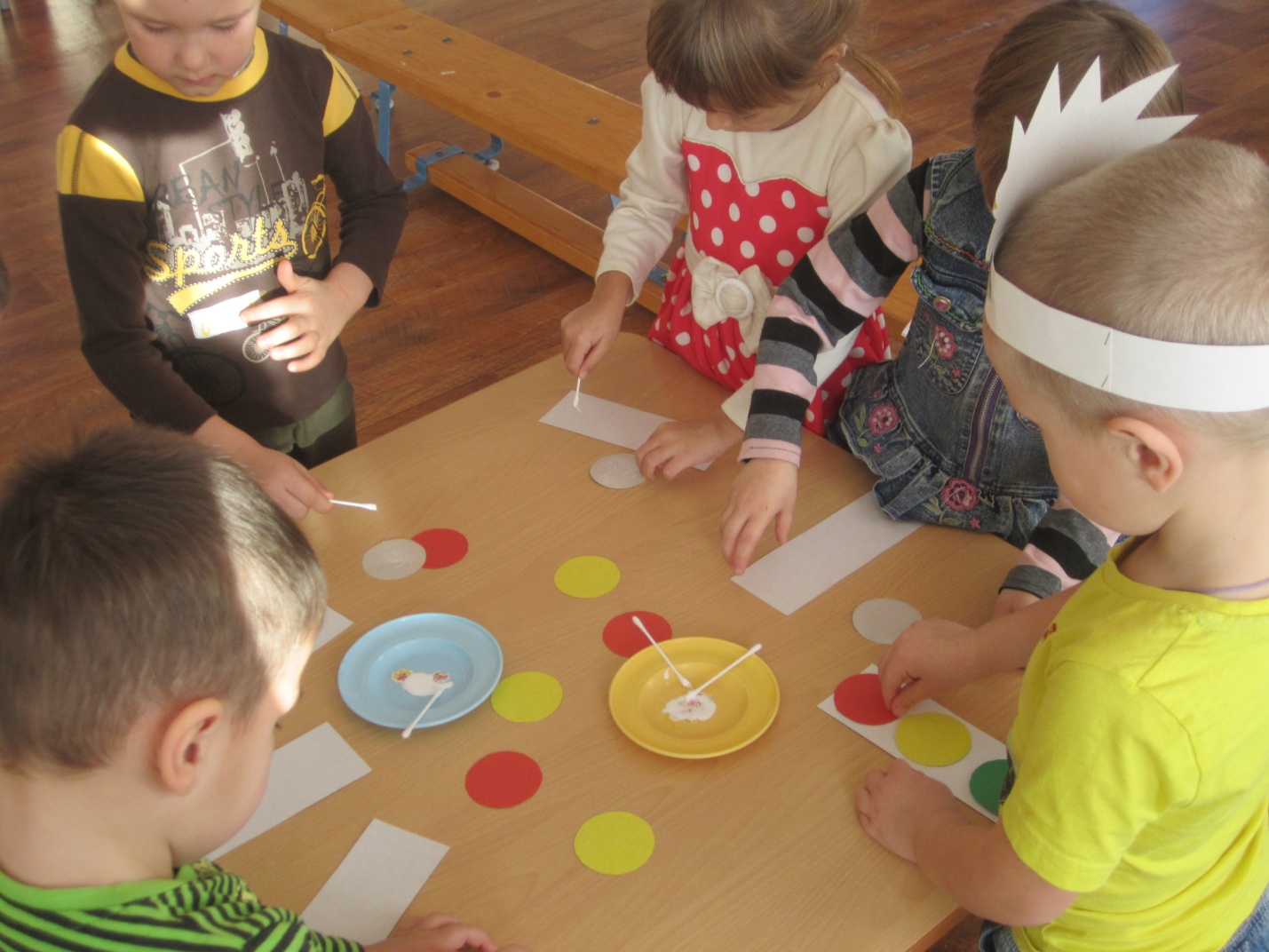 (дети выполняют аппликацию «светофор»)Светофор: Молодцы, садитесь! А еще я приготовил для всех загадки. У меня есть помощники, называются они дорожные знаки. Вы слышали про них?Дети: ДаСветофор: Сейчас я проверю, насколько хорошо вы их знаете. Итак, первая загадка, слушайте внимательно!1. По полоскам черно-белымПешеход шагает смелоКто из вас, ребята, знаетЗнак о чем предупреждает?Дай машине тихий ход –Дети: Пешеходный переход(выставляется знак «Пешеходный переход»)Светофор: Ребята, а кто может мне сказать, зачем нужен этот знак?Дети: Он показывает нам, где можно переходить дорогу2. Под дорогою нораКто быстрее всех смекнетПочему под ней с утраХодят люди взад-вперед?Дети: Подземный переход(выставляется знак «Подземный переход»)Светофор: А о чем говорит нам этот знак?Дети: Когда нам встречается знак «Подземный переход», значит в этом месте можно переходить дорогу только по подземному переходу, потому что по другому переходить улицу в этом месте очень опасно3. Ходят по дорожкам людиВелосипед тут лишним будет.У тебя велосипед?Значит стоп! Дроги нет!Дети: Движение на велосипедах запрещено(выставляется знак «Движение на велосипедах запрещено»)Светофор: А о чем говорит нам этот знак?Дети: Этот знак нас предупреждает о том, что здесь ездить на велосипедах очень опасно4. В белом треугольникеС окаемкой краснойЧеловечкам-школьникамОчень безопасноЭтот знак дорожныйЗнают все на светеБудьте осторожны,На дороге –Дети: Дети(выставляется знак «Осторожно, дети»)Светофор: А о чем говорит нам этот знак?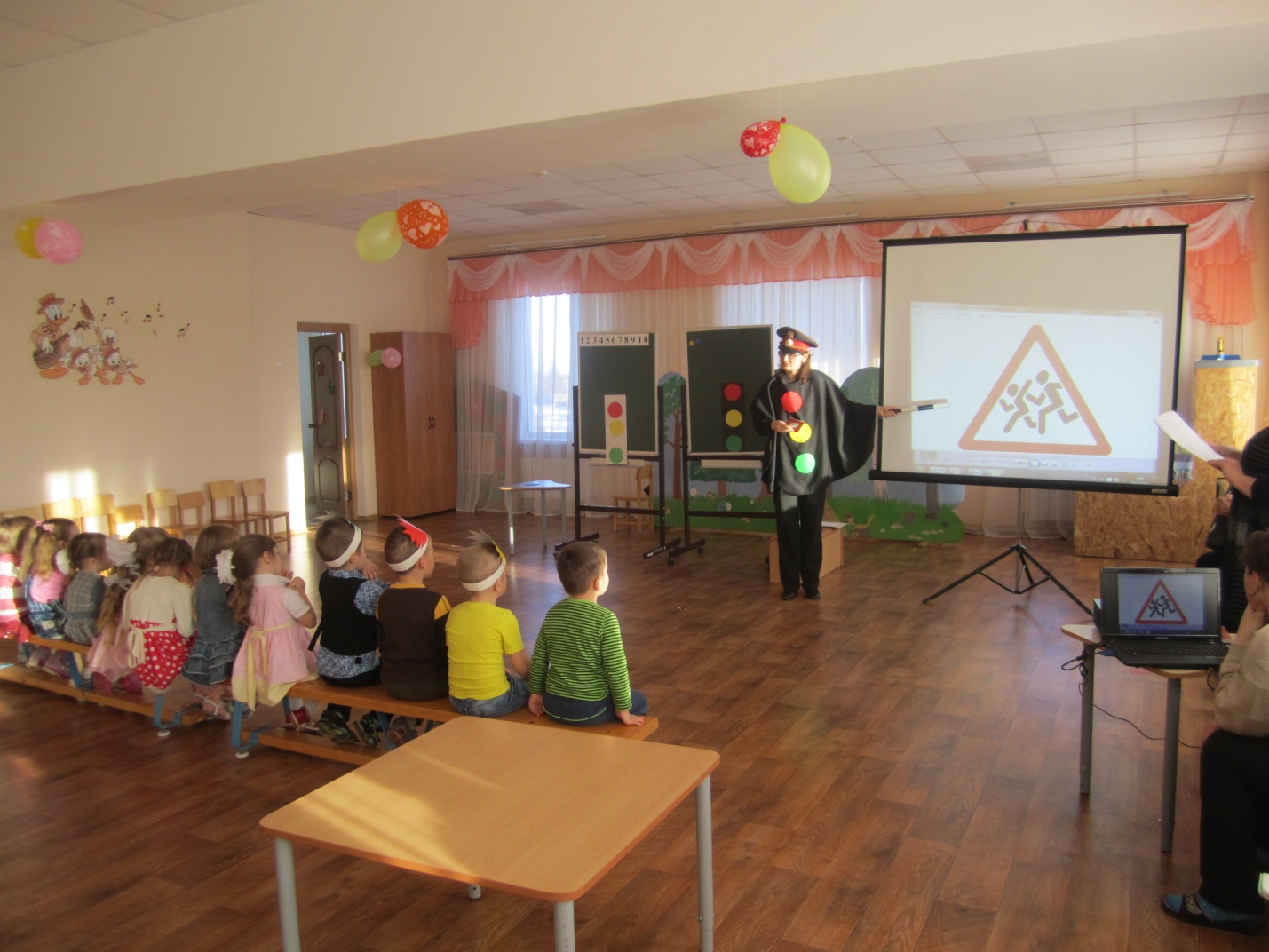 Дети: Этот знак обозначает «Осторожно, дети». Водитель издалека видит этот знак и сбавляет скорость, потому что в этом месте дорогу могут переходить детиСветофор: А где обычно ставят такие знаки?Дети: Около школ, гимназий, лицеевСветофор: Вот видите, сколько у меня помощников на дороге! А сейчас мы с вами превратимся в шоферов. А кто это такие?Дети: Те, кто сидят за рулем автомобиля?Физминутка «Мы - шоферы»(дети показывают движения)Едем, едем на машине                             (движение рулем)Нажимаем на педаль                                 (ногу согнуть в колене, вытянуть)Газ включаем, выключаем                        (рычаг повернуть к себе, от себя)Смотрим пристально мы в даль             (ладонь ко лбу)Дворники считают капли                        Вправо, влево – чистота!                         («дворники»)Волосы ерошит ветер                               (пальцами взъерошить волосы)Мы шоферы хоть куда!                           (большой палец правой руки вверх)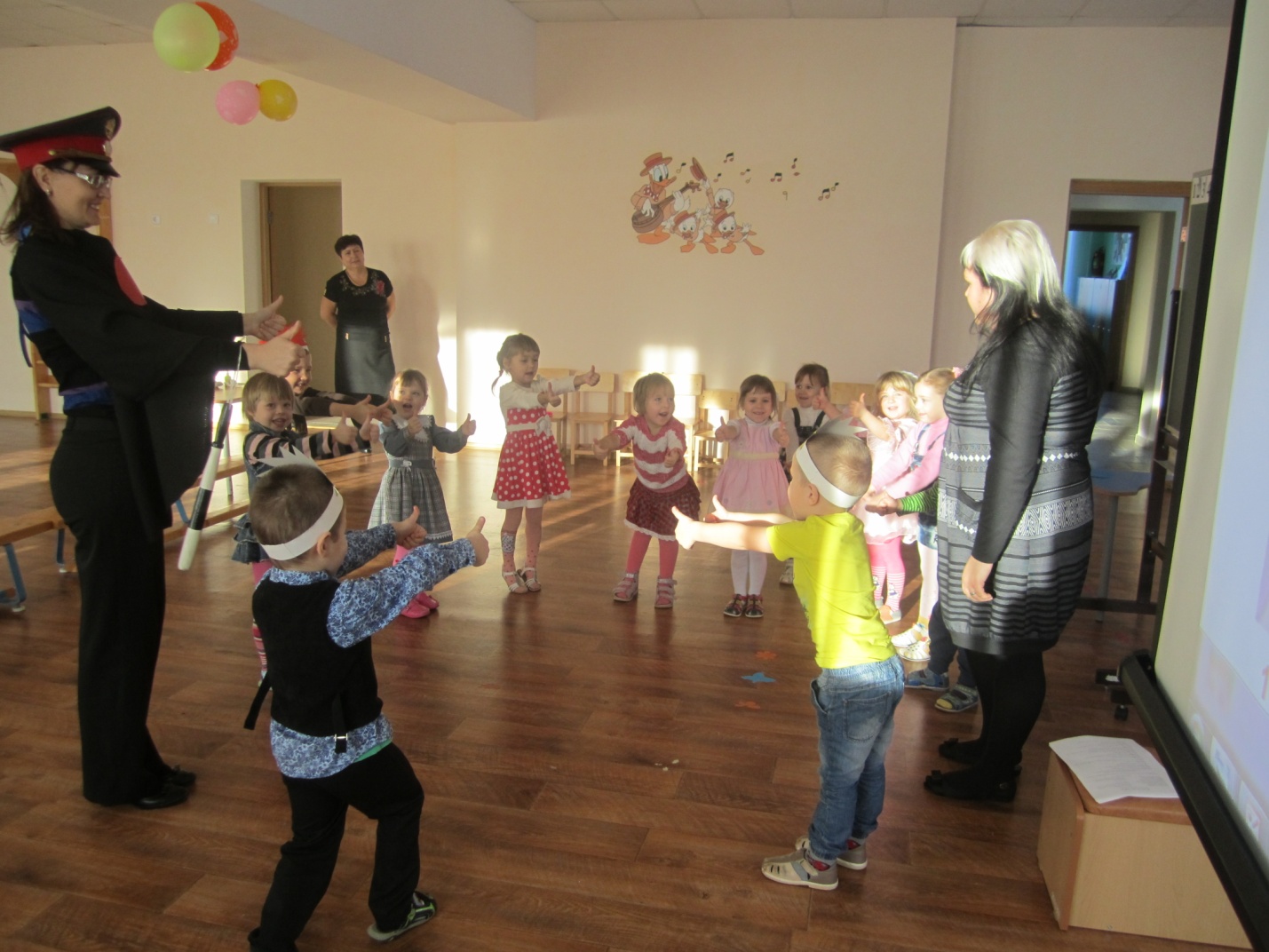 (дети садятся)Светофор: А пока мы с вами ездили, посмотрите, что происходит на дороге(вывешивает поочередно плакаты с изображением различных ситуаций на дороге)Светофор: Что вы видите на этой картинке?Дети: Двое волчат играют в мяч на проезжей частиСветофор: И что с ними случилось?Дети: Они попали в больницуСветофор: А почему?Дети: Потому что по дороге ездят машины и играть на ней в мячик очень опасноСветофор: А что тут происходит?Дети: Медвежонок едет на велосипеде в неразрешенном местеСветофор: И что с ним случилось?Дети: Он попал в больницуСветофор: А как вы думаете, почему это произошло?Дети: Потому что медвежонок не обратил внимание на знак, который висит на дороге: «Движение на велосипедах запрещено»Светофор: А что тут происходит?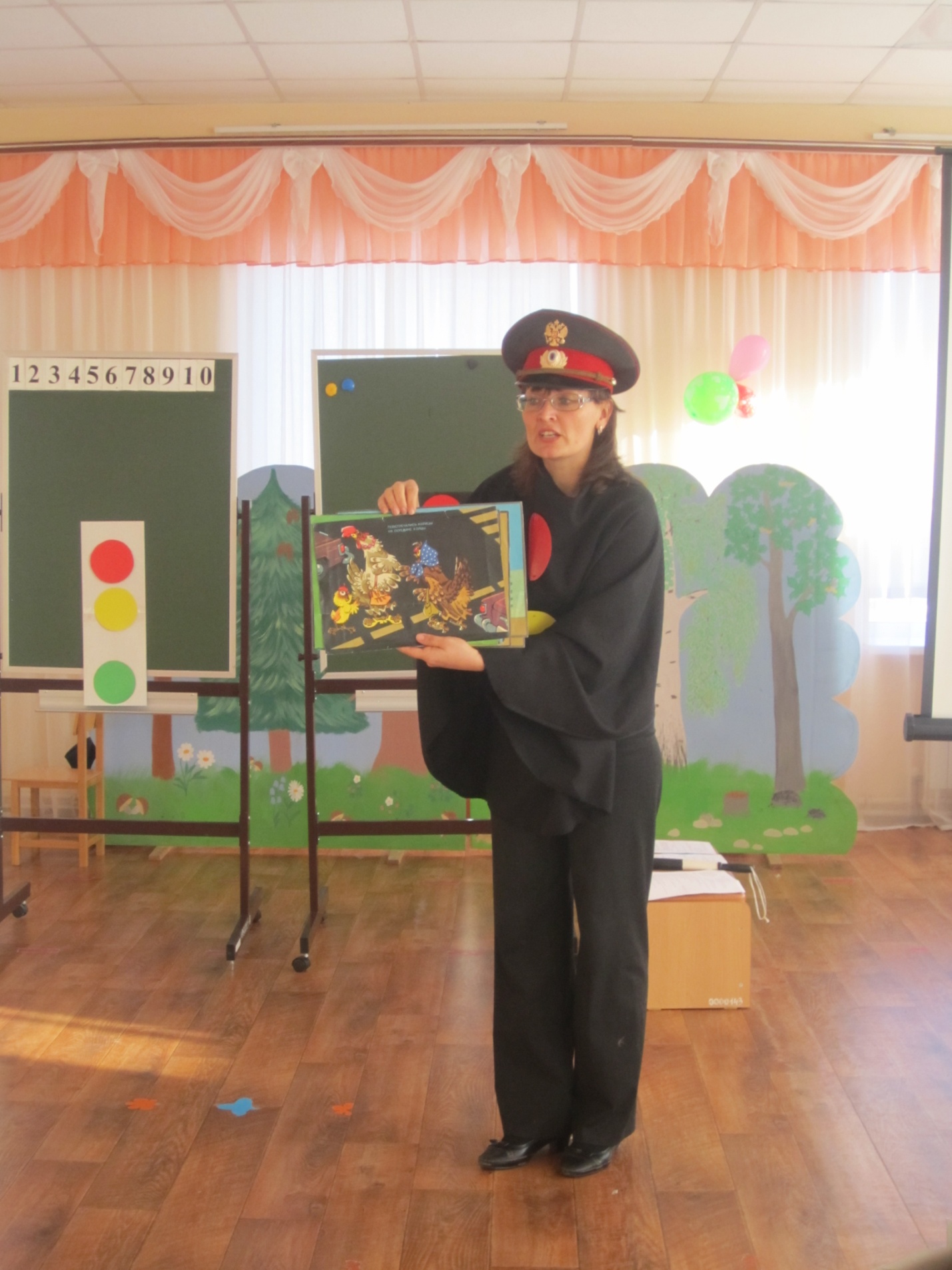 Дети: Две курицы стоят и разговаривают посередине дорогиСветофор: И что с ним случилось?Дети: Они попали в больницуСветофор: А как вы думаете, почему это произошло?Дети: Потому что они отвлеклись на разговоры и не заметили движущиеся автомобили. На дороге разговаривать ни в коем случае нельзя!Светофор: А вот и мой знакомый – заяц! Посмотрите, что он делает?Дети: Он переходит дорогу на красный свет светофораСветофор: И что с ним случилось?Дети: Он попал в больницуСветофор: А как вы думаете, почему это произошло?Дети: Потому что заяц переходит дорогу, даже не посмотрев, какой свет светофора сейчас горитСветофор: А какой свет горел?Дети: КрасныйСветофор: А на красный свет можно переходить дорогу?Дети: Нет!Светофор: Какие вы молодцы, ребята! Как вы хорошо знаете правила дорожного движения! Теперь я за вас спокоен! Теперь я точно знаю, что с вами ничего не случится. А мне пора дальше, в путь, к другим ребятам, которых я должен научить, как нужно себя вести на дороге. До свидания!Дети: До свидания!(светофор уходит)Воспитатель: Ну что, ребята, понравилось вам путешествовать вместе со светофором?Дети: ДаВоспитатель: Позовем его еще к нам в гости?Дети: ДаВоспитатель: А сейчас давайте проверим, как вы запомнили сигналы светофора. Давайте поиграем в игру: «Зелёный, жёлтый, красный».Три цвета есть у светофора,
Они понятны для шофёра,
Красный свет – проезда нет.
Жёлтый – будь готов к пути,
А зелёный свет – кати.(Дети стоят по кругу, воспитатель показывает красный кружок – дети сидят на корточках, жёлтый – встают, зелёный – бегут по кругу) .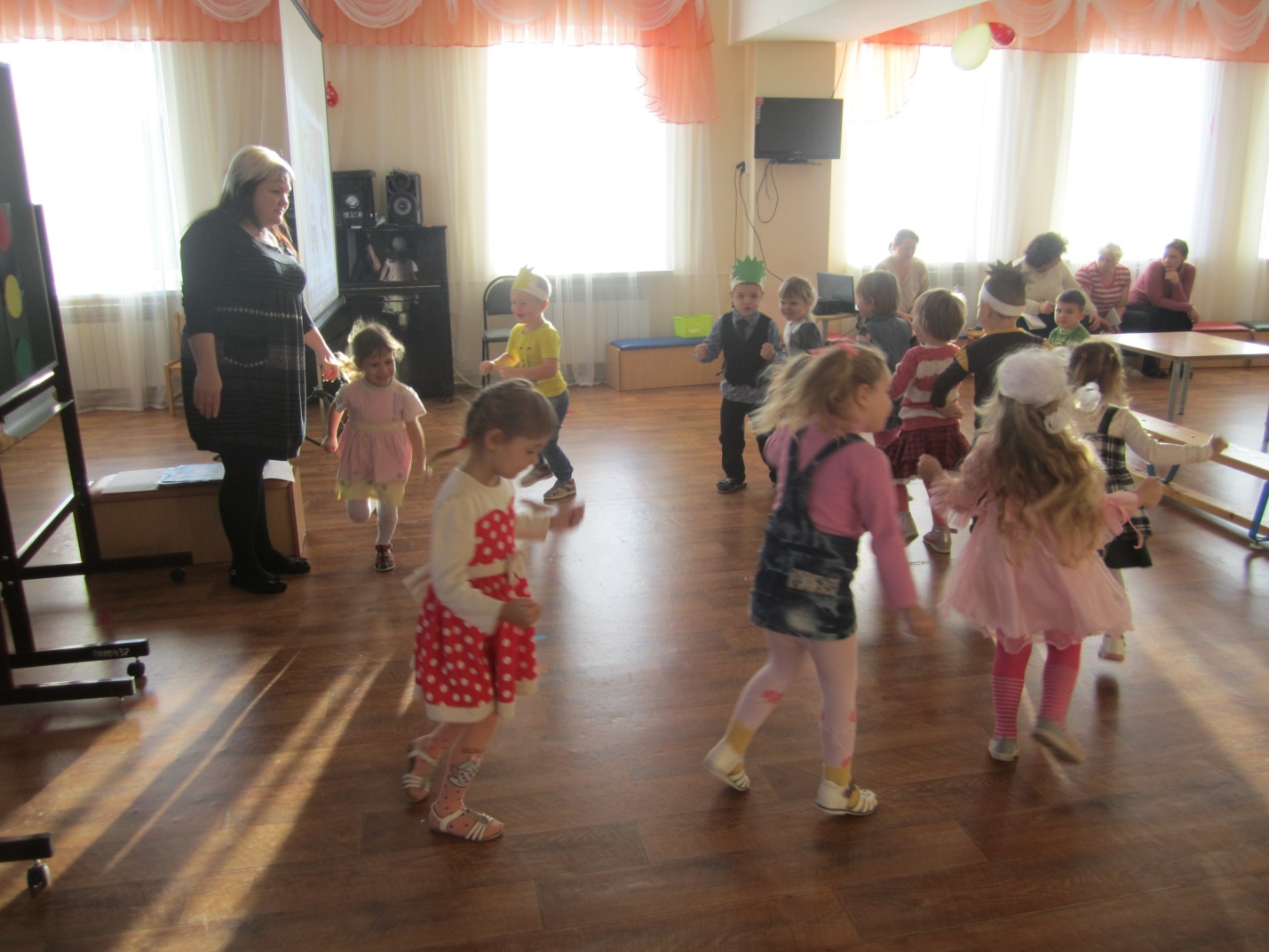 Воспитатель: Ребята, давайте вспомним, что мы с вами сегодня узнали, для этого мы поиграем в игру «Разрешается – Запрещается»
- перебегать улицу на красный свет …
- переходить улицу на зелёный свет … .
- играть с мячом на проезжей части ...
- разговаривать посреди дороги… .
- переходить дорогу по пешеходному переходу….- знать все сигналы светофора…..Воспитатель: Молодцы, ребята, хорошо запомнили правила дорожного движения и правила поведения на улице. Всё это вам поможет стать примерными пешеходами. Будьте внимательны на дорогах и улицах города. На этом наше занятие закончено, будьте внимательны, думайте о безопасности.